1. MotivateWhat are some interesting words of advice you have heard? buy low, sell highlife is like a box of chocolates, you never know what you’re going to getopportunities don’t happen, you create themMany hands make light work.Strike while the iron is hot.Honesty is the best policy.The grass is always greener on the other side of the fence.Don't judge a book by its cover.An apple a day keeps the doctor away.Better late than never.2. TransitionToday we consider advice given to that great leader, Moses.Be ready to give and receive godly wisdom.3. Bible Study3.1 Acknowledge God at WorkListen for praise to the Lord.Exodus 18:9-11 (NIV)  Jethro was delighted to hear about all the good things the LORD had done for Israel in rescuing them from the hand of the Egyptians. 10  He said, "Praise be to the LORD, who rescued you from the hand of the Egyptians and of Pharaoh, and who rescued the people from the hand of the Egyptians. 11  Now I know that the LORD is greater than all other gods, for he did this to those who had treated Israel arrogantly."Jethro was Moses’ father-in-law. Over what did he rejoice? he was delighted to hear about all the good things God had done rescuing the Israelites from slavery in Egyptknow he could see that Jehovah is greater than all other deitiesGod totally defeated Egypt and their deities (the plagues were blows against specific gods Egypt worshiped)What kinds of God given victories could a family be celebrating?a graduationa child makes a profession of faitha new job, a new homea prodigal returns home, repentingprotection from harm in an accidentrecovery from a life-threatening medical problemongoing victory over an addictionWhat kinds of God given victories could a church be celebrating? a mortgage being paid offlives of specific people being changed, rescued from lives of sinthe dedication of a new buildingfamilies dedicating newborns to the Lordcouples who have been together for 50 years (or more) of marriageyoung people who are being sent out to full time Christian serviceWhy is it so important to acknowledge God’s work? it is too easy to take the credit for ourselvesGod deserves our praiseHe is the One who worked the miracleHe is the One who supplied all your needsit wasn’t good luck or just “fortunate”, it was God who protected, providedit is God who opens the door of opportunityit is God who closes a dangerous door of a poor choice3.2 Constructive CriticismListen for Jethro’s evaluation.Exodus 18:14-18 (NIV)  When his father-in-law saw all that Moses was doing for the people, he said, "What is this you are doing for the people? Why do you alone sit as judge, while all these people stand around you from morning till evening?" 15  Moses answered him, "Because the people come to me to seek God's will. 16  Whenever they have a dispute, it is brought to me, and I decide between the parties and inform them of God's decrees and laws." 17  Moses' father-in-law replied, "What you are doing is not good. 18  You and these people who come to you will only wear yourselves out. The work is too heavy for you; you cannot handle it alone.What observation did Jethro make about the work of Moses? saw all the work Moses was doing for the peoplewanted to know exactly what it was that was taking all Moses’ time and energywondered why Moses was the only one in this rolecould see that Moses was going to be worn out, worked to the bonecould see that so many people were just standing round waiting, wasting timeHow did Moses seek to explain—maybe even try to justify—his work? it’s a good thing that people want to do God’s willthey need to know what God’s will isthey need to act according to God’s decrees and lawsI’m the one with what they need to knowthey need someone with wisdom and good judgment to settle their disputesWhat appeared to be Jethro’s concern? overall, this is not a good planyou’re going to wear yourself outthe work is too much for one manyou cannot do this aloneWhat are signs of burnout in ministering to others? frustrationfrazzledbegin to have a negative attitudemay lash out as result of the frustrationWhat are the dangers of trying to do too much by yourself? Jethro had it right – you burn outyou’ll end up doing a poor jobmuch of what needs to be done will not get donethere are other people who will not be learning how to do what they could be doingWhat are some examples of the difference between constructive criticism and just being critical?  (Teacher: Give one of the statements on one side, ask for an example of the opposite.)3.3 Encourage with Sound CounselListen for Jethro’s advice.Exodus 18:19-21 (NIV)   Listen now to me and I will give you some advice, and may God be with you. You must be the people's representative before God and bring their disputes to him. 20  Teach them the decrees and laws, and show them the way to live and the duties they are to perform. 21  But select capable men from all the people--men who fear God, trustworthy men who hate dishonest gain--and appoint them as officials over thousands, hundreds, fifties and tens.What advice did Jethro give?Moses should be the people’s representative before GodHe should teach them the decrees and lawsthen they would be able to make good decisions on their owndelegate men to listen to the more common issues, only let the difficult cases come to youIn what ways was Jethro a help?observed eventslistened to Moses’ problemsoffered good advicepointed out problems that Moses wasn’t seeingWhat qualities was Moses to look for in his selection of individuals to assist him in the work? capablefear Godtrustworthyhate dishonest gain (cannot be bribed)Why are the personal qualities of a leader important to working with people? must have people skills – basically, the Fruit of the Spiritlove, joy, peace, patience, kindness, goodness, gentleness, faithfulness, and self-controlmust have a vision of what can be achieved, what God is doinglike Moses, should have humility – not think less of yourself, but think of yourself lessWhy do our friends sometimes see problems and solutions that we do not?not quite as emotionally involved in the situationable to be more objectivemaybe have already had experience in the problem we are encounteringthey’ve been this way before … they know the problems, pitfalls, optionsthey are able to identify with how we feel and mirror back to us what we are feeling but unable to express We need this kind of friend … someone who would counsel us through problemsWhat chances do you take when you offer this kind of friendship to someone you know?we risk rejectionwe might offend them, implying that they cannot handle their own life effectivelyit takes time and effort We need to be this kind of friendApplication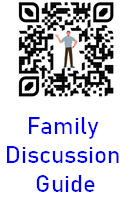 Pray. Over the next week, pray each day that God would either lay on your heart someone you want to learn from or someone you could help. Seek. Intentionally search out someone who could serve as a mentor to you. Ask this person to prayerfully consider walking alongside you and helping you grow. Invest. Choose to mentor someone else. Ask someone if he or she would be willing to walk alongside you and allow you to speak into his or her life. 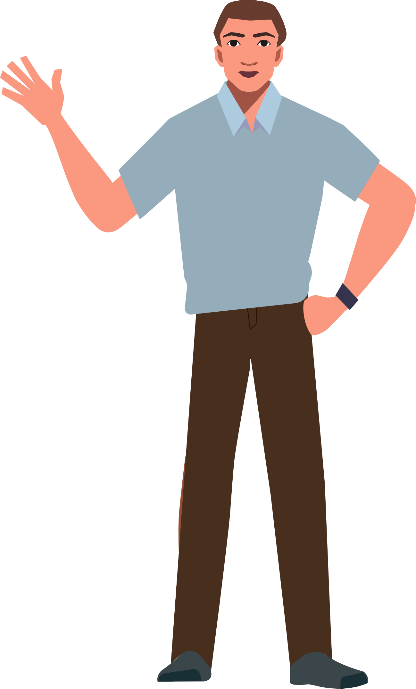 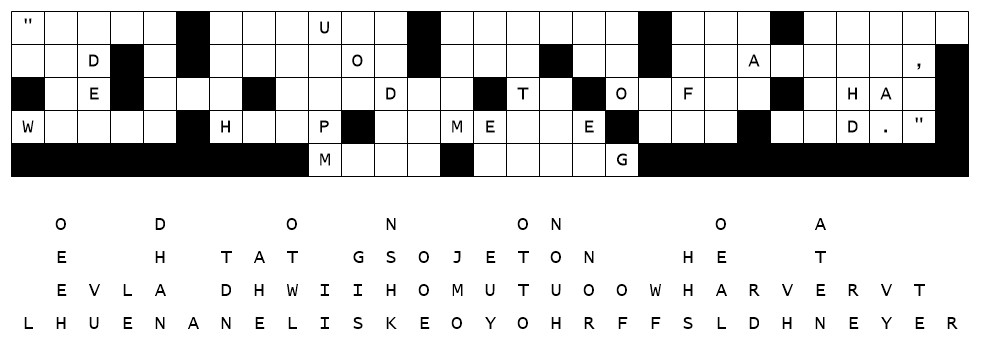 Being Critical – Instead of saying …Constructive Criticism – Better to say …you’re stupidyou’re a liaryou work too hardyou are lazythat was a poor job you didyou didn’t dress for the occasionif you say that, people will hate youyou need more wisdomI don’t agree with your assessmentYou should pace yourselfyou could be doing more about thislet me help you improve what you didcan I help you with your appearance?let’s rephrase some of these statements 